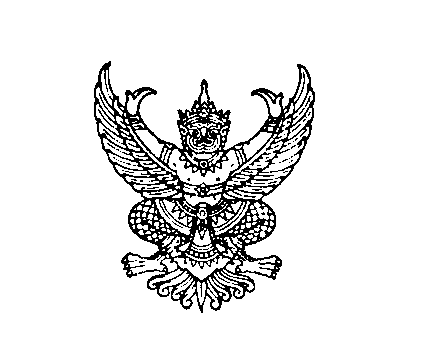 ที่ มท ๐๘16.3/ว	กรมส่งเสริมการปกครองท้องถิ่น	ถนนนครราชสีมา กทม. ๑๐๓๐๐	เมษายน  ๒๕64เรื่อง  การตรวจสอบผลสัมฤทธิ์และประสิทธิภาพการดำเนินงานการจัดการศึกษาขั้นพื้นฐาน ระดับประถมศึกษา   และระดับมัธยมศึกษา (สายสามัญ) ขององค์กรปกครองส่วนท้องถิ่นเรียน 	ผู้ว่าราชการจังหวัด ทุกจังหวัดอ้างถึง  หนังสือกระทรวงมหาดไทย ที่ มท 0816.3/ว 6309 ลงวันที่ 1 พฤศจิกายน 2561สิ่งที่ส่งมาด้วย  	1. สรุปผลการตรวจสอบผลสัมฤทธิ์และประสิทธิภาพการดำเนินงานจัดการศึกษาขั้นพื้นฐาน   		    ระดับประถมศึกษา และมัธยมศึกษา (สายสามัญ)                             จำนวน 1 ฉบับ                                              		2. แบบรายงานการตรวจสอบผลสัมฤทธิ์                                           จำนวน 1 ฉบับ	ตามที่กระทรวงมหาดไทย ได้แจ้งประกาศกระทรวงมหาดไทย เรื่องมาตรฐานการศึกษา
ระดับปฐมวัย มาตรฐานการศึกษาระดับขั้นพื้นฐาน และแนวทางปฏิบัติในการดำเนินงานการประกันคุณภาพการศึกษา เพื่อการประกันคุณภาพภายในโรงเรียนสังกัดองค์กรปกครองส่วนท้องถิ่น โดยให้ดำเนินการตามแผนพัฒนาการศึกษา 4 ปี แผนปฏิบัติการประจำปีงบประมาณ แผนปฏิบัติการประจำปีการศึกษา และจัดทำรายงานผลการประเมินตนเอง (Self – Assessment Report : SAR) ตามมาตรฐานการศึกษาของโรงเรียนนำเสนอรายงานผลการประเมินต่อคณะกรรมการสถานศึกษา เพื่อให้ความเห็นชอบ และจัดส่งรายงานดังกล่าวต่อหน่วยงานต้นสังกัดเป็นประจำทุกปี ความละเอียดแจ้งแล้ว นั้นกรมส่งเสริมการปกครองท้องถิ่น ได้รับแจ้งข้อเสนอแนะจากสำนักงานการตรวจเงินแผ่นดิน 
เกี่ยวกับการดำเนินการประกันคุณภาพภายในของโรงเรียน โดยพบว่าบางโรงเรียนมีการดำเนินการ
ประกันคุณภาพภายในยังไม่เป็นไปตามแนวทางที่กำหนด บางแห่งไม่มีการกำหนดเกณฑ์การประเมิน
ในแต่ละประเด็นการพิจารณา หรือมีการกำหนดเกณฑ์แต่ไม่มีความชัดเจน และมีการกำหนดค่าเป้าหมาย
ไม่เหมาะสมและสอดคล้องกับสภาพหรือบริบทของโรงเรียน และสำนัก/กองการศึกษาขององค์กรปกครอง
ส่วนท้องถิ่นยังไม่มีการดำเนินการสังเคราะห์รายงานการประเมินตนเอง (SAR) ของโรงเรียนในสังกัดตามที่กำหนด 
เพื่อให้การจัดการศึกษาท้องถิ่นเป็นไปด้วยความเรียบร้อยตามข้อเสนอแนะของสำนักงานการตรวจเงินแผ่นดิน ขอความร่วมมือจังหวัดดำเนินการ ดังนี้๑. แจ้งองค์กรปกครองส่วนท้องถิ่นกำชับให้ผู้รับผิดชอบในระดับสำนัก/กองการศึกษา 
และระดับสถานศึกษา ดำเนินการทบทวนการปฏิบัติกรณีพบว่ามีการดำเนินการดังกล่าวข้างต้น ตามข้อตรวจพบของสำนักงานการตรวจเงินแผ่นดิน ให้องค์กรปกครองส่วนท้องถิ่นในฐานะต้นสังกัดของสำนัก/กองการศึกษา 
และระดับโรงเรียนดำเนินการปรับปรุง ให้เป็นไปตามแนวทางหนังสือกระทรวงมหาดไทยที่อ้างถึง โดยเคร่งครัด/ ๒. สร้างความรู้ ...- ๒ -๒. สร้างความรู้ ความเข้าใจให้กับบุคลากรทางการศึกษาขององค์กรปกครองส่วนท้องถิ่น และติดตามผลการดำเนินการตามแนวทางหนังสือกระทรวงมหาดไทยที่อ้างถึง ดังนี้    2.1 ให้โรงเรียนแต่ละแห่งจัดให้มีระบบการประกันคุณภาพการศึกษาภายในโรงเรียนเพื่อให้เกิดการพัฒนา และเพื่อเป็นกลไกการควบคุม ตรวจสอบคุณภาพการศึกษาของโรงเรียนให้เกิดการพัฒนาและสร้างความเชื่อมั่นให้กับสังคม ชุมชน และผู้มีส่วนเกี่ยวข้อง    2.2 การดำเนินการจัดระบบการประกันคุณภาพการศึกษาภายในโรงเรียนให้ดำเนินการ ดังนี้		2.2.1 กำหนดมาตรฐานการศึกษาของโรงเรียนให้เป็นไปตามมาตรฐานการศึกษาระดับการศึกษาปฐมวัย และระดับการศึกษาขั้นพื้นฐานที่กระทรวงศึกษาธิการประกาศใช้ และให้โรงเรียนกำหนดเป้าหมายความสำเร็จตามมาตรฐานของโรงเรียนตามบริบท โดยความเห็นขอบของคณะกรรมการสถานศึกษา ทั้งนี้ สามารถเพิ่มเติมประเด็นในมาตรฐานการศึกษาของโรงเรียนนอกเหนือจากที่กระทรวงศึกษาธิการประกาศใช้ได้ โดยโรงเรียนและผู้เกี่ยวข้องดำเนินการและรับผิดชอบร่วมกัน		2.2.2 จัดทำแผนพัฒนาการศึกษา แผนปฏิบัติการประจำปีงบประมาณ และแผนปฏิบัติการประจำปีการศึกษา ให้สอดคล้องกับสภาพปัญหาและความต้องการ ความจำเป็น 
ของโรงเรียนอย่างเป็นระบบ โดยสะท้อนคุณภาพความสำเร็จอย่างชัดเจนตามมาตรฐานการศึกษาของโรงเรียน		2.2.3 ดำเนินการตามแผนพัฒนาการศึกษา แผนปฏิบัติการประจำปีงบประมาณ และแผนปฏิบัติการประจำปีการศึกษา		2.2.4 ประเมินผลการดำเนินการเพื่อพัฒนาสถานศึกษาภายในโรงเรียน โดยกำหนดผู้รับผิดชอบและวิธีการที่เหมาะสม		2.2.5 ติดตามผลการดำเนินการเพื่อพัฒนาโรงเรียนให้มีคุณภาพตามมาตรฐานของโรงเรียน และนำผลการติดตามไปใช้ประโยชน์ในการปรับปรุงพัฒนา		2.2.6 จัดทำรายงานผลการประเมินตนเอง (Self-Assessment Report : SAR) ตามมาตรฐานการศึกษาของโรงเรียน นำเสนอรายงานผลการประเมินตนเองต่อคณะกรรมการสถานศึกษาเพื่อให้ความเห็นชอบ และจัดส่งรายงานดังกล่าวต่อหน่วยงานต้นสังกัดเป็นประจำทุกปี		2.2.7 พัฒนาโรงเรียนให้มีคุณภาพโดยพิจารณาจากรายงานผลการประเมินตนเอง (Self-Assessment Report : SAR) และตามคำแนะนำของหน่วยงานต้นสังกัด หรือกรมส่งเสริมการปกครองท้องถิ่น เพื่อให้การประกันคุณภาพการศึกษาเป็นไปอย่างมีประสิทธิภาพและพัฒนาอย่างต่อเนื่อง2.3 ให้โรงเรียนแต่ละแห่งให้ความร่วมมือกับสำนักงานงานรับรองมาตรฐานและประเมินคุณภาพการศึกษา (สมศ.) ในการประเมินคุณภาพภายนอก เพื่อปรับปรุงและพัฒนาคุณภาพการศึกษา
ตามข้อเสนอแนะของสำนักงานรับรองมาตรฐานและประเมินคุณภาพการศึกษา (สมศ.) และหน่วยงานต้นสังกัด หรือหน่วยงานกำกับดูแล เพื่อนำไปสู่การพัฒนาคุณภาพและมาตรฐานการศึกษาต่อไปโดยให้รวบรวมปัญหา อุปสรรค หรือข้อจำกัดในการปฏิบัติงานทั้งในส่วนขององค์กรปกครองส่วนท้องถิ่น
ต้นสังกัดและโรงเรียนในสังกัด เพื่อนำมาเป็นข้อมูลในการปรับปรุงแนวทาง และใช้เป็นข้อมูลการวางแผน
การพัฒนาส่งเสริม สนับสนุนการจัดการศึกษาท้องถิ่นให้ได้คุณภาพสอดคล้องกับแนวทางปฏิบัติเกี่ยวกับ
การดำเนินการประกันคุณภาพภายในของโรงเรียน และมาตรฐานการศึกษาของชาติ /3. รายงาน...					- 3 -๓. รายงานผลการปฏิบัติตามข้อ 1 และข้อ 2 ให้กรมส่งเสริมการปกครองท้องถิ่นทราบ ภายในวันที่ 14 พฤษภาคม 2564	จึงเรียนมาเพื่อโปรดพิจารณาดำเนินการ	                                        	    ขอแสดงความนับถือ			                                                                    (นายประยูร รัตนเสนีย์)                                                            อธิบดีกรมส่งเสริมการปกครองท้องถิ่นกองส่งเสริมและพัฒนาการจัดการศึกษาท้องถิ่นกลุ่มงานส่งเสริมการจัดการศึกษาท้องถิ่นโทร. ๐-๒๒๔๑-๙๐00 ต่อ 5315โทรสาร. ๐-๒๒๔๑-๙๐21-3 ต่อ 218 ผู้ประสานงาน : 	1. นายพรชัย สุขขี 087-197-7173		๒. นายอนันต์ กฤษณะประสิทธิ์ 065-930-9445